Fem un cal·ligramaTria una de les figures següents.2.  Escriu uns versos que estiguin relacionats amb el dibuix que has triat.3. Copia els versos fent la forma del dibuix que has triat tot fent un cal·ligrama.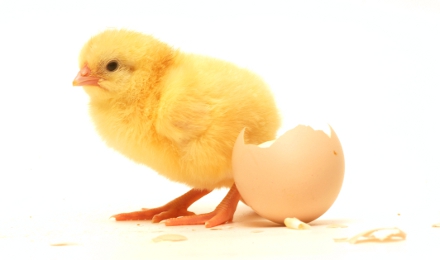 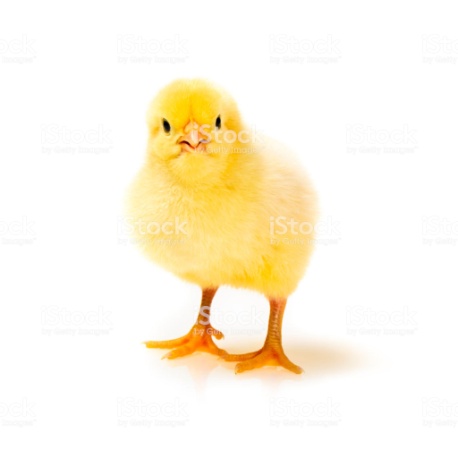 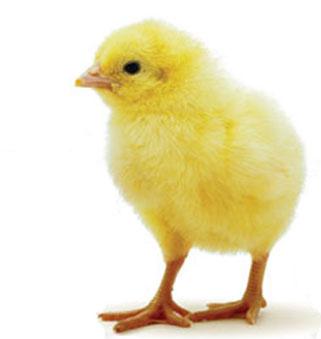              _______________________________________________________________________________________________________________________________________________________________________________ __________________________________________________________ __________________________________________________________ __________________________________________________________